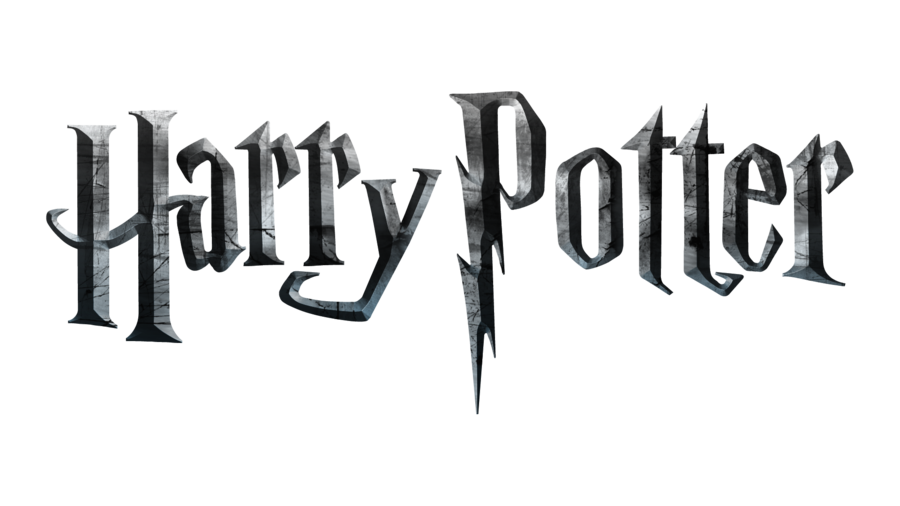 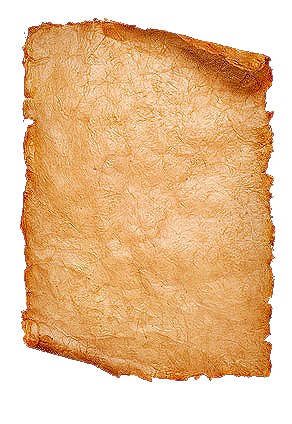 Milí studenti,tímto jste zváni do naší
slavné školy čar a kouzel
v Bradavicích!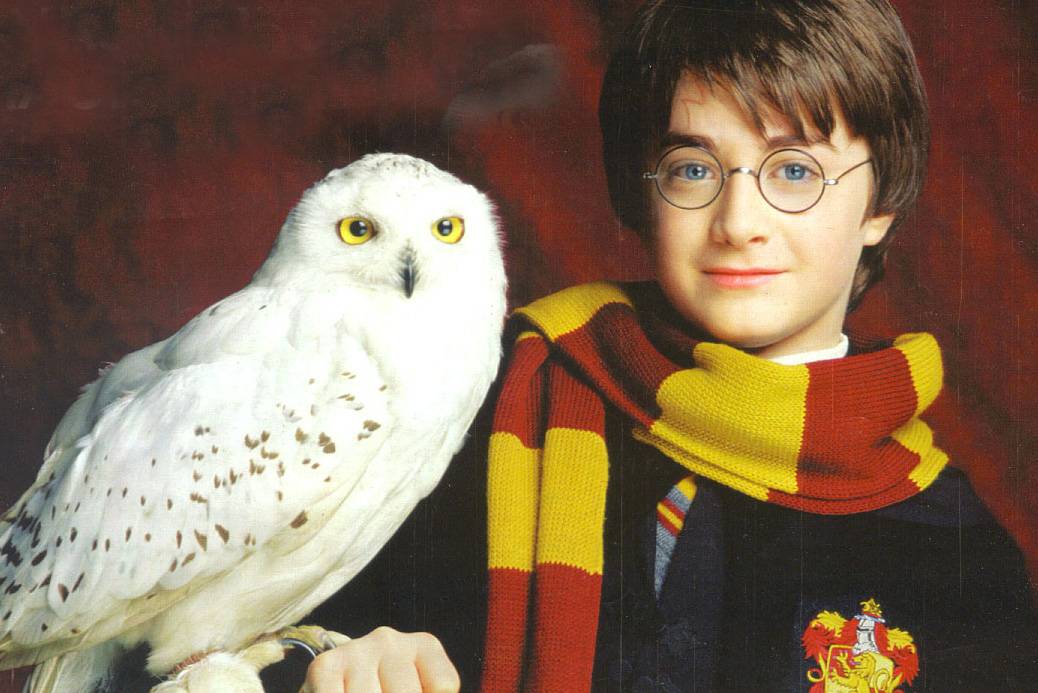 S nejvyšší nutností žádáme
o vaši pomoc. Vezměte
kamarády, sourozence,
všechny vaše kouzelné síly
a přidejte se k nám na
tajuplné cestě za Harrym Potterem.Sejdeme se na nástupišti 9¾. Přijďte včas, vlak na nikoho nečeká! Se srdečným pozdravem,
ředitel školy
Albus Brumbál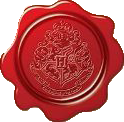 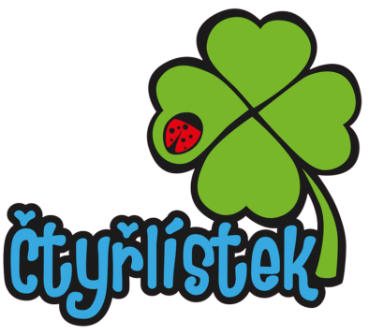 KC ČTYŘLÍSTEK
• Na Výsluní 229, 252 45, Zvole 
• 733 761 419
• centrumctyrlistek@gmail.com
• www.centrumctyrlistek.com